Student Government Association 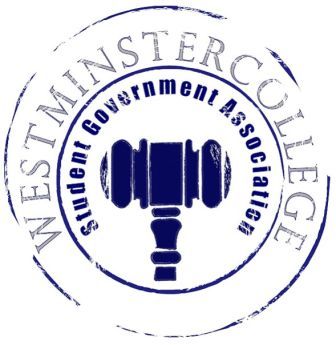 October 3rd, 2018Meeting MinutesPrayer by Brandon Williams Roll Call and AnnouncementsAll senators are here and accounted for except Adam Himmelman, Emilio Rivera, Julia Miniagio, and Jasmine Woodings. Approval of MinutesMotion to approve last week’s minutes by Brandon Williams, seconded by Kaylee Brosius.Executive Officers ReportPresident – Sarah ConnSlate Election Committee nominations are required This is the judicial committee that organizes and monitors the upcoming Slate ElectionOne Senator from each class is required for this committeeA Slate Info Session will be held Oct 24th after the SGA Meeting for those members of the student body who are interested in becoming a part of the executive team of the Student Government Association.Alumni Council ReportDiscussed the success of current events and ongoing projectsVice President – Keely FlynnHomecoming Court will be announced Saturday, Oct 13thVoting for court will begin 12:00 am on Friday, October 12th and end at 11:59 pm.Secretary – Bill MadejaThere were 34 senators in attendance this eveningTreasurer – Matt McDonaldExpenses for the week:Fall Fest Food - $2,941.70Fall Fest Supplies - $17.43Cook-Off Reimbursements - $331.24Cook-Off Prizes - $250Open ForumCommittee MeetingsFinance – Kyle KovachRequest for final allocation budget of the Psychology Club to be approved.Academics – David PefferStudent Experience Council met this past week for first timeNext meeting Thursday, October 25th SGA Report: Fall Fest attendance was good, along with Organizational Cook-Off attendanceNo Academic ConcernsRequest from Dr. Richardson to have 2 SGA representatives for the URAC committee	Diversity – Celine HildackNo Report	Special Events – Patricia LoughneyPep Rally will be Saturday, Oct. 13th.Request for senators to be the Titan for part of HomecomingService – Mackenzie BasallaChalkboard DiscussionThe Chalkboards are meant to be uplifting and encouraging, please do not write inappropriate or disrespectful things on these boards. Halloween in November Service EventOrganizations and others can participate in making a scary room in Hill SideEntry will be a non-perishable food item or $1.00 that will go to a local charity	Student Concerns – Dom BostonNo Student ConcernsPublic Relations – Kendall GrahamNo ReportOld BusinessMotion by Brandon Williams to discuss attendance policy at SGA meetings, seconded by Andrius BurnelisSarah Conn elaborates on attendance policy, however, if there are further questions please contact madewj22@wclive.westminster.edu. Motion to end discussion by Brandon Williams, seconded by Dan JacksonNew BusinessMotion by Andrius Burnelis to vote on the Approval of Psychology Club Allocation, seconded by Derek Bakewell.Funding Approved for the Psychology ClubMotion by Kaylee Brosius to nominate senators for URAC committee, seconded by Brandon WilliamsAndrius Burnelis was nominatedGarrett Garlock was nominatedBoth have been selected for the URAC committeeMotion by Brandon Williams to nominate senators for Slate Election Committee, seconded by Sam SherlockSeniorsDerek Bakewell and Dan Jackson were nominatedJuniorsGeorge Huncik and Brice Bokesch were nominatedSophomoresAndrius Burnelis was nominatedFirst YearsMason Flanigan, Owen Meilander, Gabby Weaver and Olivia Jacobson were nominatedMotion by Andruis Burnelis to vote on Slate Election Committee, seconded by Brandon Williams.Congratulations to the new Slate Election Committee Derek Bakewell, George Huncik, Andrius Burnelis, and Owen Meilander!!Open FloorZeta Alpha Tau’s Spooky Social is October 19th @ 8:30 in Old 77$5 tickets will be sold in the TUB, also Open to IndependentsTheta Chi presents Woodstox Music Festival for philanthropy When? Friday, October 5th @ 6:45Where? Berlin LoungeCPC presents Iron Mills Trip Friday, October 5thSign up in the TUB tomorrow @ lunchBus leaves @ 5:45 FridayCPC Bingo tomorrow October 4th in Mueller TheatreTitan Gear Theme, Starts @ 7:00AdjournmentMotion to adjourn by Andrius Burnelis, seconded by Sam Sherlock.